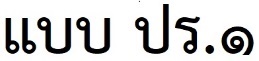 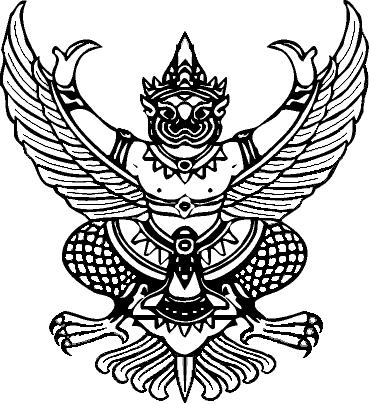 บันทึกข้อความส่วนราชการ...........................................................................................................................................................ที่          .............................................................................................   วันที่......................................................เรื่อง	ขออนุญาตไปราชการเรียน	อธิการบดีมหาวิทยาลัยราชภัฏลำปาง	อ้างถึง	...................................................................................................................................................................................................................สิ่งที่ส่งมาด้วย ...........................................................................................................................................................................................................	ด้วยข้าพเจ้า...............................................................................................ตำแหน่ง.............................................ระดับ.............................และบุคคลต่อไปนี้	๑ ...............................................................................................ตำแหน่ง.............................................ระดับ.............................		๒ ...............................................................................................ตำแหน่ง.............................................ระดับ.............................มีความประสงค์จะไปราชการเพื่อ (   ) อบรม/ประชุม/สัมมนา  (   ) นิเทศ นศ.  (   ) ติดต่อราชการ เรื่อง..................................................................................................................................................................................................................................................................................................สถานที่...................................................................................................................วันที่........................................ถึงวันที่..........................................(    ) ขอใช้รถยนต์ของมหาวิทยาลัยฯหมายเลขทะเบียน............................................... (    ) ขอใช้ยานพาหนะส่วนตัว ทั้งนี้เนื่องจากมหาวิทยาลัยไม่สามารถบริการรถให้ได้  หรืออื่นๆ(โปรดระบุ)........................................................................................................................................................การไปราชการครั้งนี้ข้าพเจ้า (   ) ไม่ขอเบิกค่าใช้จ่ายใดๆ  (   ) ขอเบิกค่าใช้จ่าย   เป็นจำนวนเงินรวมทั้งสิ้น..................................บาท เพื่อใช้ในรายการดังต่อไปนี้	-- ค่าลงทะเบียน..............................บาท ค่าที่พัก.........................วัน..........ห้อง เป็นเงิน...................................บาท		            -- ค่ายานพาหนะ.............................บาท ค่าเบี้ยเลี้ยง...................วัน..........คน  เป็นเงิน...................................บาท		            -- ค่าน้ำมันเชื้อเพลิง กิโลเมตรละ............บาท  จำนวน.......................กิโลเมตร เป็นเงิน...................................บาท			-- ค่าอื่นๆ............................................................................................................ เป็นเงิน...................................บาท	จึงเรียนมาเพื่อโปรดพิจารณาอนุญาต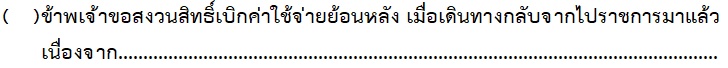 								                ลงชื่อ......................................................................                                                                                                               (.............................................................................)(๑) ความเห็นของงานยานพาหนะ(๒) ความเห็นของคณบดี,หัวหน้าสาขาวิชา,หัวหน้าสำนักงาน/หน่วยงาน(    ) อนุญาต  (    ) เห็นควรอนุญาต โดยขออนุมัติค่าใช้จ่ายจากเงิน(    ) งปม. (    ) เงินรายได้ (    ) อื่นๆ......................................................ในวงเงิน........................................บาทโครงการ......................................................................................................กิจกรรม......................................................................................................ลงชื่อ..............................................
(...............................................................)........../.............../..........(    ) สามารถบริการรถได้ ทะเบียนเลขที่..........................................(    ) ไม่สามารถบริการรถได้ เนื่องจากรถยนต์ติดราชการลงชื่อ..............................................
(..........................................................)........../.............../..........(    ) เนื่องจากเป็นวันหยุดราชการ จึงเห็นควรให้หน่วยงาน       ที่ขอใช้รถยนต์ เบิกค่าตอบแทนการปฏิบัติงานนอกเวลา       ราชการให้พนักงานขับรถยนต์ตามระเบียบฯ(๒) ความเห็นของคณบดี,หัวหน้าสาขาวิชา,หัวหน้าสำนักงาน/หน่วยงาน(    ) อนุญาต  (    ) เห็นควรอนุญาต โดยขออนุมัติค่าใช้จ่ายจากเงิน(    ) งปม. (    ) เงินรายได้ (    ) อื่นๆ......................................................ในวงเงิน........................................บาทโครงการ......................................................................................................กิจกรรม......................................................................................................ลงชื่อ..............................................
(...............................................................)........../.............../..........(๓) ความเห็นของ ผอ.กองนโยบายและแผน (กรณีใช้งบกลาง)ได้ตรวจสอบแล้ว เห็นว่า(    ) ถูกต้อง  (    ) อื่นๆ..................................................................ลงชื่อ..............................................
(.............................................................)            ........../.............../..........(    ) อนุญาตและอนุมัติค่าใช้จ่ายตามเสนอ(    ) อื่นๆ.............................................................ลงชื่อ..............................................
(............................................................................)อธิการบดีมหาวิทยาลัยราชภัฏลำปาง/ผู้รับมอบอำนาจ........../.............../..........